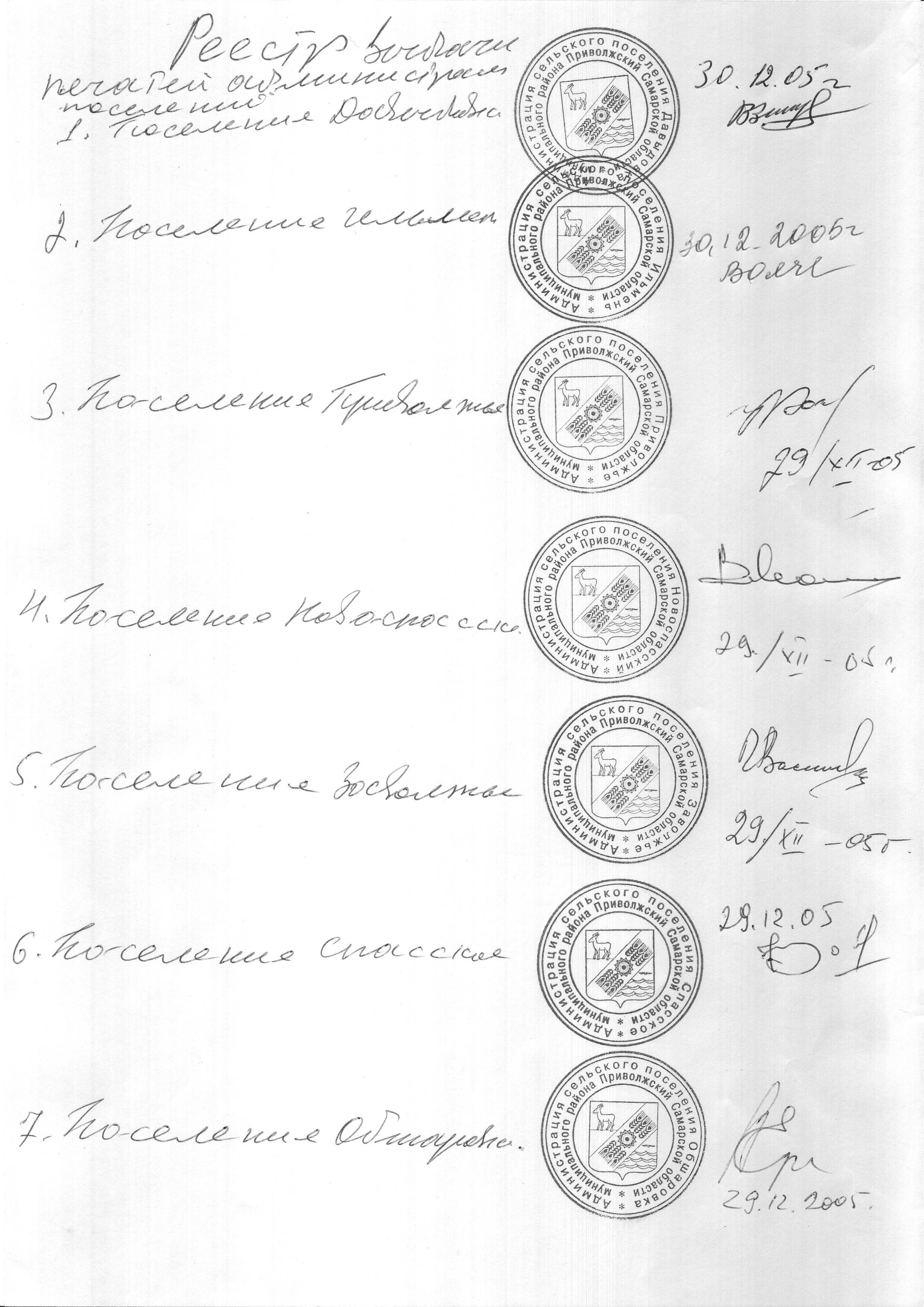       Российская Федерация          Администрация        сельского поселения            СПАССКОЕ      муниципального района               Приволжский          Самарская областьПостановление № 60 от 22 сентября 2021 годаОб утверждении формы проверочных листов (списка контрольных вопросов) при проведении плановых проверок по муниципальному контролю на территории сельского поселения Спасскоемуниципального района Приволжский Самарской областиВ соответствии со статьей 53 Федерального закона от 31.07.2020 № 248-ФЗ «О государственном контроле (надзоре) и муниципальном контроле в Российской Федерации», Постановлением Правительства Российской Федерации от 13.02.2017 №177 «Об утверждении общих требований к разработке и утверждению проверочных листов (списков контрольных вопросов)», Уставом сельского поселения Спасское, ПОСТАНОВЛЯЮ:1. Утвердить формы  проверочных листов (списка контрольных вопросов) при проведении плановых проверок по:- муниципальному контролю в сфере благоустройства на территории сельского поселения Спасское муниципального района Приволжский Самарской области, согласно приложению 1;- муниципальному контролю на автомобильном транспорте, городском наземном электрическом транспорте и в дорожном хозяйстве в границах населенных пунктов сельского поселения Спасское, согласно приложению 2;-  муниципальному земельному контролю в сельском поселении Спасское, согласно приложению 3;-  муниципальному жилищному контролю в сельском поселении Спасское, согласно приложению 4;-  муниципальному контролю за исполнением единой теплоснабжающей организацией обязательств по строительству, реконструкции и (или) модернизации объектов теплоснабжения в сельском поселении Спасское, согласно приложению 5;	2. Опубликовать настоящее постановление в информационном бюллетене «Вестник сельского поселения Спасское» и разместить на официальном сайте администрации сельского поселения Спасское муниципального района Приволжский Самарской области в информационно-телекоммуникационной сети «Интернет».3. Настоящее Постановление вступает в силу со дня его официального опубликования, но не ранее 1 января 2022 года. Глава сельского поселения Спасскоемуниципального района Приволжский Самарской области                                                                                                  А.В. КожинПриложение 1к постановлению администрациисельского поселения Спасскоемуниципального района ПриволжскийСамарской областиот 22.09.2021  г.  № 60Проверочный лист (список контрольных вопросов),     используемый при проведении плановых проверок в рамках осуществления муниципального контроля в сфере благоустройства на территории сельского поселения Спасское муниципального района Приволжский Самарской области    1. Наименование    органа    муниципального   контроля: _______________    2. Распоряжение о проведении плановой проверки от _____________ № __________.    3. Место проведения плановой проверки с заполнением проверочного листа и   (или)  указание  на  используемые  юридическим  лицом  производственные объекты: _________________________________________________________________.    4. Наименование юридического лица, фамилия, имя, отчество, ФИО индивидуального предпринимателя, ИНН: _________________________.    5. Должность(и), фамилия,  имя,  отчество  (последнее  - при наличии)должностного(ых) лица (лиц), проводящего(их) плановую проверку: _____________________________________________________________________________.    6.Перечень  вопросов,  отражающих содержание обязательных требований, ответы  на которые однозначно свидетельствуют о соблюдении или несоблюдении юридическим лицом, индивидуальным предпринимателем обязательных требований, составляющих предмет проверки:   _______                              __________(должность и ФИО должностного лица, проводящего плановую проверку,  заполнившего проверочный лист)                                                               (подпись)                                                    (дата) _______                              __________(должность и ФИО должностного лица юридического лица при заполнении проверочного листа)(подпись)                                                    (дата)ФИО индивидуального предпринимателя присутствовавшегоПриложение 2к постановлению администрациисельского поселения Спасское муниципального района ПриволжскийСамарской областиот 22.09.2021  г.  № 60Проверочный лист(список контрольных вопросов) для использования при проведении плановыхпроверок по муниципальному контролю на автомобильном транспорте, городском наземном электрическом транспорте и в дорожном хозяйстве в границах населенных пунктов сельского поселения Спасское муниципального района Приволжский Самарской области    1. Наименование    органа    муниципального   контроля: _______________    2. Распоряжение о проведении плановой проверки от _____________ № __________.    3. Место проведения плановой проверки с заполнением проверочного листа и   (или)  указание  на  используемые  юридическим  лицом  производственные объекты: _________________________________________________________________.    4. Наименование юридического лица, фамилия, имя, отчество, ФИО индивидуального предпринимателя, ИНН: _________________________.    5. Должность(и), фамилия, имя, отчество (последнее - при наличии)должностного(ых) лица (лиц), проводящего(их) плановую проверку: _____________________________________________________________________________.    6. Перечень вопросов, отражающих содержание обязательных требований, ответы на которые однозначно свидетельствуют о соблюдении или несоблюдении юридическим лицом, индивидуальным предпринимателем обязательных требований, составляющих предмет проверки:   _______                              __________(должность и ФИО должностного лица, проводящего плановую проверку,  заполнившего проверочный лист)                                                               (подпись)                                                    (дата) _______                              __________(должность и ФИО должностного лица юридического лица при заполнении проверочного листа)(подпись)                                                    (дата)ФИО индивидуального предпринимателя присутствовавшегоПриложение 3к постановлению администрациисельского поселения Спасскоемуниципального района ПриволжскийСамарской областиот 22.09.2021  г.  № 60Проверочный лист (список контрольных вопросов),     используемый при проведении плановых проверок в рамках осуществления муниципального земельного контроля в границах сельского поселения Спасское муниципального района Приволжский Самарской области    1. Наименование    органа    муниципального   контроля: _______________    2. Распоряжение о проведении плановой проверки от _____________ № __________.    3. Место проведения плановой проверки с заполнением проверочного листа и   (или)  указание  на  используемые  юридическим  лицом  производственные объекты: _________________________________________________________________.    4. Наименование юридического лица, фамилия, имя, отчество, ФИО индивидуального предпринимателя, ИНН: _________________________.    5. Должность(и), фамилия,  имя,  отчество  (последнее  - при наличии)должностного(ых) лица (лиц), проводящего(их) плановую проверку: _____________________________________________________________________________.    6. Перечень  вопросов,  отражающих содержание обязательных требований, ответы  на которые однозначно свидетельствуют о соблюдении или несоблюдении юридическим лицом, индивидуальным предпринимателем обязательных требований, составляющих предмет проверки:_______                              __________(должность и ФИО должностного лица, проводящего плановую проверку,  заполнившего проверочный лист)                                                               (подпись)                                                    (дата)_______                              __________(должность и ФИО должностного лица юридического лица при заполнении проверочного листа)(подпись)                                                    (дата)ФИО индивидуального предпринимателя присутствовавшегоПриложение 4к постановлению администрациисельского поселения Спасскоемуниципального района ПриволжскийСамарской областиот 22.09.2021  г.  № 60Проверочный лист (список контрольных вопросов),     используемый при проведении плановых проверок в рамках осуществления муниципального жилищного контроля в границах сельского поселения Спасское муниципального района Приволжский Самарской области    1. Наименование    органа    муниципального   контроля: _______________    2. Распоряжение о проведении плановой проверки от _____________ № __________.    3. Место проведения плановой проверки с заполнением проверочного листа и   (или)  указание  на  используемые  юридическим  лицом  производственные объекты: _________________________________________________________________.    4. Наименование юридического лица, фамилия, имя, отчество, ФИО индивидуального предпринимателя, ИНН: _________________________.    5. Должность(и), фамилия,  имя,  отчество  (последнее  - при наличии)должностного(ых) лица (лиц), проводящего(их) плановую проверку: _____________________________________________________________________________.    6. Перечень  вопросов,  отражающих содержание обязательных требований, ответы  на которые однозначно свидетельствуют о соблюдении или несоблюдении юридическим лицом, индивидуальным предпринимателем обязательных требований, составляющих предмет проверки: Пояснения и дополнения по вопросам, содержащимся в перечне:__________________________________________________________________________________________________________________________________________________________________________________________________________________________________________________________________________________________________________________________________________________________________________________________________________________________________________________________________
Подписи лица (лиц), проводящего (проводящих) проверку:Должность    ____________________________________                   /Ф.И.О.Должность    ____________________________________                   /Ф.И.О.
С проверочным листом ознакомлен(а):Приложение 5к постановлению администрациисельского поселения  Спасскоемуниципального района ПриволжскийСамарской областиот 22.09.2021  г.  № 60Проверочный лист (список контрольных вопросов),     используемый при проведении плановых проверок в рамках осуществления муниципального контроля за исполнением единой теплоснабжающей организацией обязательств по строительству, реконструкции и (или) модернизации объектов теплоснабжения  в границах сельского поселения Спасское муниципального района Приволжский Самарской области    1. Наименование    органа    муниципального   контроля: _______________    2. Распоряжение о проведении плановой проверки от _____________ № __________.    3. Место проведения плановой проверки с заполнением проверочного листа и   (или)  указание  на  используемые  юридическим  лицом  производственные объекты: _________________________________________________________________.    4. Наименование юридического лица, фамилия, имя, отчество, ФИО индивидуального предпринимателя, ИНН: _________________________.    5. Должность(и), фамилия,  имя,  отчество  (последнее  - при наличии)должностного(ых) лица (лиц), проводящего(их) плановую проверку: _____________________________________________________________________________.    6. Перечень  вопросов,  отражающих содержание обязательных требований, ответы  на которые однозначно свидетельствуют о соблюдении или несоблюдении юридическим лицом, индивидуальным предпринимателем обязательных требований, составляющих предмет проверки:Пояснения и дополнения по вопросам, содержащимся в перечне:_________________________________________________________________________________________________________________________________________________________________________________________________________________________________Подписи лица (лиц), проводящего (проводящих) проверку:Должность    ____________________________________                   /Ф.И.О.Должность    ____________________________________                   /Ф.И.О.С проверочным листом ознакомлен(а):№ п/пПеречень вопросов, отражающих содержание обязательных требований, требований, установленных муниципальными правовыми актами, составляющими предмет проверкиРеквизиты правового акта, содержащего обязательные требованияВарианты ответаВарианты ответаВарианты ответа№ п/пПеречень вопросов, отражающих содержание обязательных требований, требований, установленных муниципальными правовыми актами, составляющими предмет проверкиРеквизиты правового акта, содержащего обязательные требованияданетне требуется1.Содержание прилегающих территорийСодержание прилегающих территорий1.1.Осуществляется ли ежедневная уборка от мусора, листвы, снега и льда (наледи) прилегающая территория?Статья 21 Правил благоустройства, Решение № 147/96 от 17.03.2020г1.2.Осуществляется ли обработка противогололедными материалами покрытий проезжей части дорог, мостов, улиц, тротуаров, проездов, пешеходных территорий на прилегающих территориях?Статья 22 Правил благоустройства, Решение № 147/96 от 17.03.2020г1.3.Осуществляется ли сгребание и подметание снега?Статья 22 Правил благоустройства, Решение № 147/96 от 17.03.2020г1.4.Осуществляется ли вывоз снега и льда (снежно-ледяных образований)?Статьи 22 Правил благоустройства, Решение № 147/96 от 17.03.2020г1.5.Осуществляется ли установка и содержание в чистоте и технически исправном состоянии контейнерных площадок, контейнеров для всех видов отходов, урн для мусора, скамеек, малых архитектурных форм и прочего?Статья 22 Правил благоустройства, Решение № 147/96 от 17.03.2020г1.6.Осуществляется ли уборка, мойка и дезинфекция мусороприемных камер, контейнеров (бункеров) и контейнерных площадок?Статья 22 Правил благоустройства, Решение № 147/96 от 17.03.2020г1.7.Осуществляется ли сбор и вывоз твердых бытовых, крупногабаритных и иных отходов?Статья 22 Правил благоустройства, Решение № 147/96 от 17.03.2020г1.8.Осуществляется ли полив территории для уменьшения пылеобразования и увлажнения воздуха?Статья 23 Правил благоустройства, Решение № 147/96 от 17.03.2020г1.9.Осуществляется ли обеспечение сохранности зеленых насаждений и уход за ними?Статья 33 Правил благоустройства, Решение № 147/96 от 17.03.2020г 1.10.Осуществляется ли восстановление нарушенных элементов благоустройства после строительства, реконструкции и ремонта объектов коммунального назначения, инженерных коммуникаций (сооружений), дорог, железнодорожных путей, мостов, пешеходных переходов, проведение реставрационных, археологических и других земляных работ?Статья 34 Правил благоустройства, Решение № 147/96 от 17.03.2020г1.11.Осуществляется ли содержание смотровых и дождеприемных колодцев (ливневая канализация), колодцев подземных коммуникаций (сооружений) в соответствии с требованиями действующих государственных стандартов?Статья 21 Правил благоустройства, Решение № 147/96 от 17.03.2020г1.12.Осуществляется ли содержание ограждений земельных участков, в том числе установку и содержание ограждений разрушенных (разобранных, сносимых) зданий, сооружений, исключающих возможность проникновения на территорию посторонних лиц и (или) размещения отходов в несанкционированных местах, а также обеспечение своевременной очистки их от грязи, снега и информационно-печатной продукции?Статья 21 Правил благоустройства, Решение № 147/96 от 17.03.2020г1.13.Осуществляется ли содержание в чистоте и исправном состоянии поверхности тротуаров, внутриквартальных и дворовых проездов, зелёные насаждения;Статьи 21, 22  Правил благоустройства, Решение № 147/96 от 17.03.2020г1.14.Обеспечивается ли в весеннее время  беспрепятственный отвод талых вод?Статья 22 Правил благоустройства, Решение № 147/96 от 17.03.2020г1.15.Обеспечиваются ли в зимнее время  условия для безопасного движения пешеходов и транспорта?Статья 22 Правил благоустройства, Решение № 147/96 от 17.03.2020г2.Обязательные требования по содержанию элементов и объектов благоустройстваОбязательные требования по содержанию элементов и объектов благоустройства2.1.Соблюдаются ли требования по установке ограждений, не препятствующих свободному доступу маломобильных групп населения к объектам образования, здравоохранения, культуры, физической культуры и спорта, социального обслуживания населения?Статья 12 Правил благоустройства, Решение № 147/96 от 17.03.2020г2.2.Соблюдаются ли требования по содержанию фасадов нежилых зданий, строений, сооружений, других стен зданий, строений, сооружений, а также иных элементов благоустройства и общественных мест?Статья 21 Правил благоустройства, Решение № 147/96 от 17.03.2020г2.3.Соблюдаются ли требования по осуществлению земляных работ в соответствии с разрешением на осуществление земляных работ, выдаваемым в соответствии с порядком осуществления земляных работ, установленным нормативными правовыми актами Самарской области и Правилами благоустройства?Статья 34 Правил благоустройства, Решение № 147/96 от 17.03.2020г2.4.Соблюдаются ли требования по направлению в администрацию уведомления о проведении работ в результате аварий в срок, установленный нормативными правовыми актами Самарской области?Статья 34 Правил благоустройства, Решение № 147/96 от 17.03.2020г3.Обязательные требования по уборке территории сельского поселения Спасское муниципального района Приволжский Самарской области в зимний период, включая контроль проведения мероприятий по очистке от снега, наледи и сосулек кровель зданий, сооруженийОбязательные требования по уборке территории сельского поселения Спасское муниципального района Приволжский Самарской области в зимний период, включая контроль проведения мероприятий по очистке от снега, наледи и сосулек кровель зданий, сооружений3.1.Соблюдаются ли  требования по уборке территории сельского поселения Спасское муниципального района Приволжский Самарской области в зимний период, включая контроль проведения мероприятий по очистке от снега, наледи и сосулек кровель зданий, сооружений?статья 22 Правил благоустройства, Решение № 147/96 от 17.03.2020г4.Обязательные  требования по уборке территории сельского поселения Спасское муниципального района Приволжский Самарской области в летний период, включая обязательные требования по выявлению карантинных, ядовитых и сорных растений, борьбе с ними, локализации, ликвидации их очаговОбязательные  требования по уборке территории сельского поселения Спасское муниципального района Приволжский Самарской области в летний период, включая обязательные требования по выявлению карантинных, ядовитых и сорных растений, борьбе с ними, локализации, ликвидации их очагов4.1.Соблюдаются ли  требования по уборке территории сельского поселения Спасское муниципального района Приволжский Самарской области в летний период, включая обязательные требования по выявлению карантинных, ядовитых и сорных растений, борьбе с ними, локализации, ликвидации их очагов?статья 23 Правил благоустройства, Решение № 147/96 от 17.03.2020г5.Обязательные требования по прокладке, переустройству, ремонту и содержанию подземных коммуникаций на территориях общего пользованияОбязательные требования по прокладке, переустройству, ремонту и содержанию подземных коммуникаций на территориях общего пользования5.1.Соблюдаются ли требования по прокладке, переустройству, ремонту и содержанию подземных коммуникаций на территориях общего пользования?статья 34 Правил благоустройства, Решение № 147/96 от 17.03.2020г6.Обязательные требования по посадке, охране и содержанию зеленых насаждений, в том числе обязательные требования по удалению (сносу), пересадке деревьев и кустарников в соответствии с порубочным билетом и (или) разрешением на пересадку деревьев и кустарников, если такие документы (порубочный билет, разрешение на пересадку) должны быть выданы в установленных Правилами благоустройства случаяхОбязательные требования по посадке, охране и содержанию зеленых насаждений, в том числе обязательные требования по удалению (сносу), пересадке деревьев и кустарников в соответствии с порубочным билетом и (или) разрешением на пересадку деревьев и кустарников, если такие документы (порубочный билет, разрешение на пересадку) должны быть выданы в установленных Правилами благоустройства случаях6.1.Соблюдаются ли требования по посадке, охране и содержанию зеленых насаждений, в том числе обязательные требования по удалению (сносу), пересадке деревьев и кустарников в соответствии с порубочным билетом и (или) разрешением на пересадку деревьев и кустарников, если такие документы (порубочный билет, разрешение на пересадку) должны быть выданы в установленных Правилами благоустройства случаях?статья 33 Правил благоустройства, Решение № 147/96 от 17.03.2020г7.Обязательные требования по складированию твердых коммунальных отходов7.1.Соблюдаются ли требования по складированию твердых коммунальных отходов?статья 15 Правил благоустройства, Решение № 147/96 от 17.03.2020г8.Соблюдение порядка определения границ прилегающих территорий8.1.Соблюдается ли установленный правилами благоустройства  порядок определения границ прилегающих территорийстатья 2.1. Правил благоустройства, Решение № 147/96 от 17.03.2020г№п/пКонтрольныйвопросРеквизиты нормативного правового акта (подзаконного правового акта), содержащего обязательные требованияВариантыответа(да/нет)Вывод о соблюдении законодательстваВывод о соблюдении законодательстваПримерныемеры№п/пКонтрольныйвопросРеквизиты нормативного правового акта (подзаконного правового акта), содержащего обязательные требованияВариантыответа(да/нет)СоответствуетНесоответствует1Осуществляется движение по автомобильным дорогам на транспортных средствах, имеющих элементы конструкций, которые могут нанести повреждение автомобильным дорогамФедеральный закон                        от 08.11.2007 N 257-ФЗ "Об автомобильных дорогах и о дорожной деятельности в Российской Федерации                          и о внесении изменений в отдельные законодательные акты Российской ФедерацииНе допускать движение  по автомобильным дорогам на транспортных средствах, имеющих элементы конструкций, которые могут нанести повреждение автомобильным дорогам2Создаются условия, препятствующие обеспечению безопасности дорожного движения?Федеральный закон                        от 08.11.2007 N 257-ФЗ "Об автомобильных дорогах и о дорожной деятельности в Российской Федерации                          и о внесении изменений  в отдельные законодательные акты Российской ФедерацииУстранить условия, препятствующие обеспечению безопасности дорожного движения3Осуществляются распашка земельных участков, покос травы, осуществление рубок и повреждение лесных насаждений и иных многолетних насаждений, снятие дерна и выемка грунта, за исключением работ по содержанию полосы отвода автомобильной дороги или ремонту автомобильной дороги, ее участков, в границах полосы отвода автомобильной дороги?Федеральный закон                        от 08.11.2007 N 257-ФЗ "Об автомобильных дорогах и о дорожной деятельности в Российской Федерации                          и о внесении изменений       в отдельные законодательные акты Российской ФедерацииНе допускать распашку земельных участков, покос травы, осуществление рубок и повреждение лесных насаждений и иных многолетних насаждений, снятие дерна и выемка грунта, за исключением работ по содержанию полосы отвода автомобильной дороги или ремонту автомобильной дороги, ее участков, в границах полосы отвода автомобильной дороги4Ведутся работы, не связанные со строительством, реконструкцией, капитальным ремонтом, ремонтом и содержанием автодороги, а также с размещением объектов дорожного сервиса?Федеральный закон                        от 08.11.2007 N 257-ФЗ "Об автомобильных дорогах и о дорожной деятельности в Российской Федерации                          и о внесении изменений       в отдельные законодательные акты Российской ФедерацииНе осуществлять работы, не связанные со строительством, реконструкцией, капитальным ремонтом, ремонтом и содержанием автодороги, а также с размещением объектов дорожного сервиса№ п/пВопросы, отражающие содержание обязательных требованийРеквизиты нормативных правовых актов, с указанием их структурных единиц, которыми установлены обязательные требованияОтветы на вопросыОтветы на вопросыОтветы на вопросы№ п/пВопросы, отражающие содержание обязательных требованийРеквизиты нормативных правовых актов, с указанием их структурных единиц, которыми установлены обязательные требованияДаНетНе распространяется требование1Имеются ли у проверяемого лица предусмотренные законодательством Российской Федерации права на используемый земельный участок в фактически занимаемых размерах?статьи 25, 26, 39.33 Земельного кодекса Российской Федерации от 25 октября 2001 г. № 136-ФЗ (далее – ЗК РФ); пункт 1 статьи 209, пункты 2 и 3 статьи 264 ГК РФ2Производилась ли в отношении земельного участка, фактически используемого проверяемым лицом, самовольная уступка права пользования землей, самовольный обмен земельным участком?пункт 1 статьи 209, и пункты 2 и 3 статьи 264 ГК РФ3Используется ли проверяемым лицом земельный участок в соответствии с установленным целевым назначением и (или) видом разрешенного использования?пункт 2 статьи 7 и абзац второй статьи 42 ЗК РФ4Сохранены ли межевые, геодезические и другие специальные знаки, установленные на земельных участках в соответствии с законодательством?абзац третий статьи 42 ЗК РФ5Допускалось ли проверяемым лицом самовольное снятие или перемещение плодородного слоя почвы, уничтожение плодородного слоя почвы или порча земель?абзац второй, четвертый и восьмой статьи 42 ЗК РФ6Допускалось ли проверяемым лицом невыполнение, несвоевременное выполнение обязанностей по рекультивации земель, невыполнение установленных требований и обязательных мероприятий по улучшению земель и охране почв?пункты 2, 5 и 6 статьи 13, абзацы второй, четвертый и восьмой статьи 42, статья 39.35 ЗК РФ7Своевременно ли производятся проверяемым лицом платежи за землю?абзац шестой статья 42 ЗК РФN п/пВопрос, отражающий содержание обязательных требований *Вывод о выполнении установленных требованийВывод о выполнении установленных требованийРеквизиты нормативных правовых актов, с указанием их структурных единиц, которыми установлены обязательные требования, требования, установленные муниципальными правовыми актамиданет1Соблюдаются ли требования по содержанию придомовой территории в теплый период года?ч. 1 - 1.2; 2.1 - 2.3 ст. 161 ЖК РФ; статья 23 Правил благоустройства, Решение № 147/96 от 17.03.2020г2Соблюдаются ли требования по содержанию придомовой территории в холодный период года?ч. 1 - 1.2; 2.1 - 2.3 ст. 161 ЖК РФ; статья 22 Правил благоустройства, Решение № 147/96 от 17.03.2020г3Соблюдаются ли требования в области обращения с твердыми коммунальными отходами?ч. 1 - 1.2; 2.1 - 2.3 ст. 161 ЖК РФ; статья 15 Правил благоустройства, Решение № 147/96 от 17.03.2020г4Соблюдаются ли требования по содержанию стен, фасадов многоквартирных домов?ч. 1 - 1.2; 2.1 - 2.3 ст. 161 ЖК РФ; Правила благоустройства,Решение № 147/96 от 17.03.2020г5Соблюдаются ли обязательные требования по содержанию кровли многоквартирных домов?1 - 1.2; 2.1 - 2.3 ст. 161 ЖК РФ; Правила благоустройства,Решение № 147/96 от 17.03.2020г6Соблюдаются ли обязательные требования по подготовке жилого фонда к сезонной эксплуатации?ч. 1 - 1.2; 2.1 - 2.3 ст. 161 ЖК РФ; 7Проводятся ли обязательные в отношении общего имущества мероприятия по энергосбережению и повышению энергетической эффективности?ч. 1 - 1.2; 2.1 - 2.2 ст. 161 ЖК РФ; 8Соблюдаются ли требования к порядку и условиям заключения договоров об использовании общего имущества собственников помещений в многоквартирном домепункт 3, 3.1 части 1 - 5 статьи 44, 44,1, части 2, 5 статьи 46, статья 44.1, часть 1 статьи 47 ЖК РФ9Соблюдаются ли требования к использованию и сохранности муниципального жилищного фонда, в том числе требований к жилым помещениям, их использованию и содержанию, использованию и содержанию общего имущества собственников помещений в многоквартирных домах, порядку осуществления перевода жилого помещения в нежилое помещение и нежилого помещения в жилое в многоквартирном доме, порядку осуществления перепланировки и (или) переустройства помещений в многоквартирном доме?ст. 20,  23, 26 ЖК РФ10Соблюдаются ли требования к формированию фондов капитального ремонта?ст. 172 ЖК РФ11Соблюдаются ли требования к созданию и деятельности юридических лиц, индивидуальных предпринимателей, осуществляющих управление многоквартирными домами, оказывающих услуги и (или) выполняющих работы по содержанию и ремонту общего имущества в многоквартирных домах?ст. 192 ЖК РФ12Соблюдаются ли требования к предоставлению коммунальных услуг собственникам и пользователям помещений в многоквартирных домах и жилых домов?Раздел VII ЖК РФ13Соблюдаются ли правила изменения размера платы за содержание жилого помещения в случае оказания услуг и выполнения работ по управлению, содержанию и ремонту общего имущества в многоквартирном доме ненадлежащего качества и (или) с перерывами, превышающими установленную продолжительность?ст. 157 Раздел VII ЖК РФ14Соблюдаются ли правила содержания общего имущества в многоквартирном доме и правил изменения размера платы за содержание жилого помещения?Глава 6 Раздел 2 ЖК РФ15Соблюдаются ли правила предоставления, приостановки и ограничения предоставления коммунальных услуг собственникам и пользователям помещений в многоквартирных домах и жилых домов?ч. 1 ст. 161 ЖК РФ;16Соблюдаются ли требования энергетической эффективности и оснащенности помещений многоквартирных домов и жилых домов приборами учета используемых энергетических ресурсов?ст. 11 Федеральный закон "Об энергосбережении и о повышении энергетической эффективности и о внесении изменений в отдельные законодательные акты Российской Федерации" от 23.11.2009 N 261-ФЗ 18Соблюдаются ли требования к порядку размещения ресурсоснабжающими организациями, лицами, осуществляющими деятельность по управлению многоквартирными домами, информации в системе?ст. 6, 7, 8 Федерального закона от 21.07.2014 № 209-ФЗ «О государственной информационной системе жилищно-коммунального хозяйства» 19Соблюдаются ли требования требований к обеспечению доступности для инвалидов помещений в многоквартирных домах?Раздел III Постановления Правительства РФ от 09.07.2016 N 649 (ред. от 10.02.2020) "О мерах по приспособлению жилых помещений и общего имущества в многоквартирном доме с учетом потребностей инвалидов" 20Соблюдаются ли требования к предоставлению жилых помещений в наемных домах социального использования?ст. 91.16 ЖК РФN п/пВопрос, отражающий содержание обязательных требований *Вывод о выполнении установленных требованийВывод о выполнении установленных требованийРеквизиты нормативных правовых актов, с указанием их структурных единиц, которыми установлены обязательные требования, требования, установленные муниципальными правовыми актамиданет1Деятельность, действия (бездействие) единой теплоснабжающей организации (далее также – контролируемое лицо) по исполнению обязательств, в рамках которых должны соблюдаться обязательные требования, указанные в части 3 статьи 23.7 Федерального закона от 27.07.2010 № 190-ФЗ «О теплоснабжении», согласно которой единая теплоснабжающая организация обязана реализовывать мероприятия по строительству, реконструкции и (или) модернизации объектов теплоснабжения, необходимых для развития, повышения надежности и энергетической эффективности системы теплоснабжения, определенные для нее в схеме теплоснабжения в соответствии с перечнем и сроками, указанными в схеме теплоснабженияФедеральный закон от 27.07.2010 № 190-ФЗ «О теплоснабжении»1.1.Разработала ли единая теплоснабжающая организация  до окончания переходного периода  в соответствии с требованиями, установленными правилами организации теплоснабжения и утвержденными Правительством Российской Федерации стандарты качества обслуживания, стандарты взаимодействия единой теплоснабжающей организации с теплоснабжающими организациями?п. 2 ст. 23.7 Федеральный закон "О теплоснабжении" от 27.07.2010 N 190-ФЗ1.2.Реализованы ли  мероприятия по строительству, реконструкции и (или) модернизации объектов теплоснабжения, необходимых для развития, повышения надежности и энергетической эффективности системы теплоснабжения, определенные для нее в схеме теплоснабжения в соответствии с перечнем и сроками, указанными в схеме теплоснабжения?п. 2 ст. 23.7 Федеральный закон "О теплоснабжении" от 27.07.2010 N 190-ФЗ1.3. Реализованы ли результаты деятельности единой теплоснабжающей организации, в том числе продукция (товары), работы и услуги?п. 3 ст. 23.7 Федеральный закон "О теплоснабжении" от 27.07.2010 N 190-ФЗ2.Учредительные документы соответствуют осуществляемому виду деятельностиюридического лица, индивидуального предпринимателяФедеральный закон от 27.07.2010№ 190-ФЗ «О теплоснабжении»Постановление Правительства РоссийскойФедерации от 22.10.2012 № 1075 «Оценообразовании в сфере теплоснабжения»Приказ ФСТ России от 12.04.2013 № 913.Наличие документов, подтверждающих право пользования производственными иимущественными объектами (в т.ч. зданиями, строениями, сооружениями, земельными участками, сетями), используемыми для осуществления регулируемых видов деятельностиФедеральный закон от 27.07.2010№ 190-ФЗ «О теплоснабжении».Постановление Правительства Российской Федерации от 22.10.2012 № 1075 «Оценообразовании в сфере теплоснабжения»Приказ ФСТ России от 12.04.2013 № 914.Наличие присвоенного статуса единой теплоснабжающей организации и согласовании границ зон деятельностиФедеральный закон от 27.07.2010№ 190-ФЗ «О теплоснабжении».Постановление Правительства РоссийскойФедерации от 22.10.2012 № 1075 «Оценообразовании в сфере теплоснабжения».Приказ ФСТ России от 12.04.2013 № 915Соответствуют ли производственные и имущественные объекты, используемые для осуществления регулируемых видов деятельности утвержденной схеме теплоснабженияФедеральный закон от 27.07.2010№ 190-ФЗ «О теплоснабжении».Постановление Правительства РоссийскойФедерации от 22.10.2012 № 1075 «Оценообразовании в сфере теплоснабжения».Приказ ФСТ России от 12.04.2013 № 91